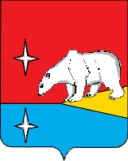 АДМИНИСТРАЦИЯ ГОРОДСКОГО ОКРУГА ЭГВЕКИНОТР А С П О Р Я Ж Е Н И Е       Об освобождении Инытгеут А.П. от оплаты за присмотр и уход за ее детьми в МБДОУ «Детский сад «Алёнушка» п. Эгвекинота»	Рассмотрев заявление Инытгеут А.П., проживающей по адресу: п. Эгвекинот,                 ул. Гагарина, д. 14 кв. 16, об освобождении ее от оплаты за присмотр и уход за ее детьми       в Муниципальном бюджетном дошкольном образовательном учреждении «Детский сад «Алёнушка» п. Эгвекинота» от 20 января 2023 г. в соответствии с частью 2 статьи 65 Федерального закона от 29 декабря 2012 г. № 273-ФЗ «Об образовании в Российской Федерации», Постановлением Администрации городского округа Эгвекинот от                            27 марта 2018 г. № 115-па «О порядке снижения или освобождения от родительской платы за присмотр и уход за детьми в образовательных организациях городского округа Эгвекинот, реализующих основную общеобразовательную программу дошкольного образования», на основании представленных документов:1. Освободить Инытгеут Анну Петровну от оплаты за присмотр и уход за ее детьми, Нахсип Илоной Владиславовной, 24 октября 2017 года рождения, Науль Василисой Владимировной, 21 мая 2019 года рождения, в муниципальном бюджетном дошкольном образовательном учреждении «Детский сад «Алёнушка» п. Эгвекинота» с                                     20 января 2023 года по 31 декабря 2023 года.2. Настоящее распоряжение подлежит размещению на официальном сайте Администрации городского округа Эгвекинот в информационно-телекоммуникационной сети «Интернет».3. Настоящее распоряжение вступает в силу с момента подписания.4. Контроль за исполнением настоящего распоряжения возложить на Управление социальной политики городского округа Эгвекинот (Зеленская Н.М.).Исполняющий обязанностиГлавы Администрации                                                                                         А.М. Абакаровот 24 января 2023 г.                         № 36 - рап. Эгвекинот  